Ответы: ВПР по географии 6 класс1-21.1.
А – Евразия
Б – Австралия1.2.Правильный ответ должен содержать следующие элементы:
1) материк: Б;
2) подписи океанов на карте: Индийский, Тихий2.1.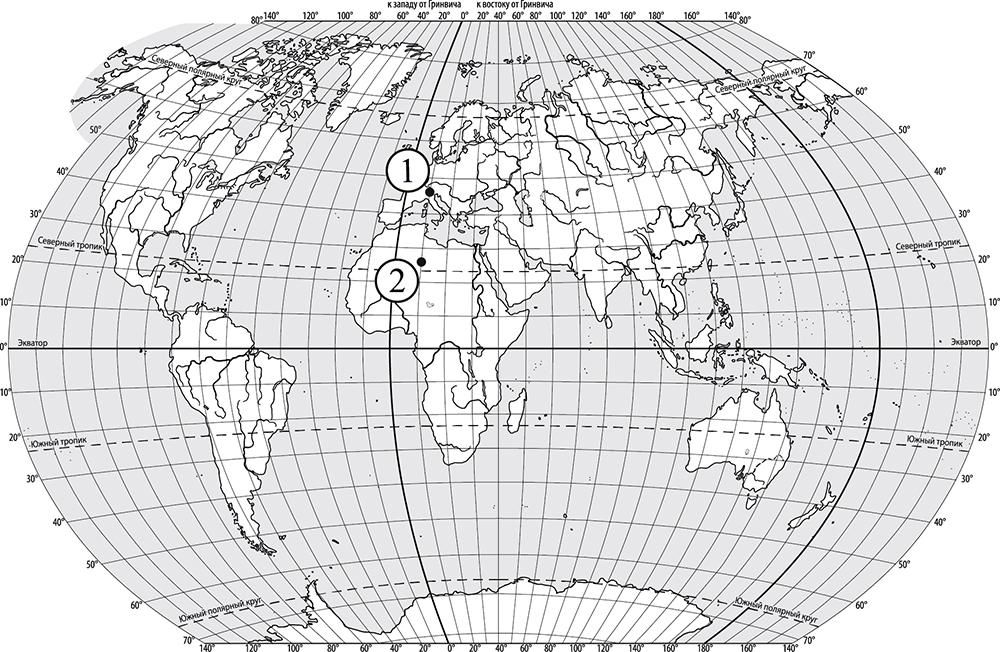 Правильный ответ должен содержать следующие элементы:
1) отметка точки на карте (допускается погрешность ±1º);
2) указание направления: 22.2. горы Альпы33.1. Правильный ответ должен содержать ответы на два вопроса:
1) на левом берегу;
2) в восточном направлении / на восток3.2. 200 метров (допускается погрешность ±10 метров)3.3. Правильный ответ должен содержать следующие элементы:
1) указание объекта: Б;
2) указание особенности участка: 244.1. 10.00; 17.00
4.2. Правильный ответ должен содержать ответы на два вопроса:
1) Настя на уроках в школе;
2) Вика выполняет домашние задания
4.3. 355.1. А – 345; Б – 126 (в любой последовательности)
5.2. тундра66.1. Правильный ответ должен содержать ответы на два вопроса:
1) северо-западный ветер;
2) в юго-восточном направлении / на юго-восток6.2. Б6.3. Правильный ответ должен содержать заполненную таблицу с изображением условных знаков элементов погоды: 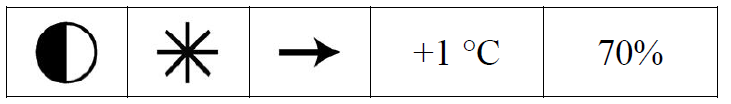 7234 (в любой последовательности)8Правильный ответ должен содержать следующие элементы:
1) указание явления природы: обледенение / гололёд / ледяной дождь;
2) ответ на вопрос: 199.1. 32149.2. Правильный ответ должен содержать ответы на два вопроса:
1) ответ на первый вопрос: в ОАЭ;
2) ответ на второй вопрос: в Японии и Бразилии9.3. Правильный ответ должен содержать два элемента:
1) указание страны: ОАЭ;
2) ответ на вопрос: 2